Colegio Sagrada Familia de Nazareth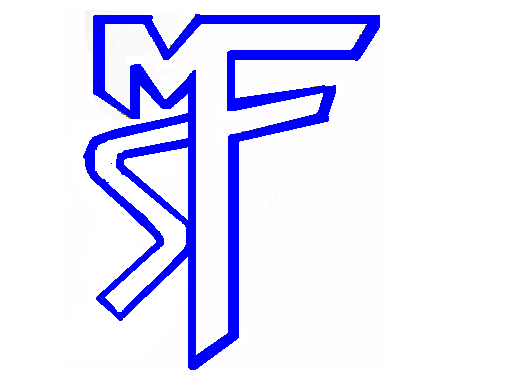 Plan PedagógicoTutorial para padres y apoderados26 de OctubreCurso 1° A-BAsignaturaInglés Profesor Ernesto PintoObjetivoOA 1: Comprender textos leídos por un adulto o en formato audiovisual, breve y simpleOA 4: Escuchar textos orales y aplicar estrategias para apoyar la comprensión; por ejemplo: hacer predicciones; hacer conexiones con conocimientos previos; relacionar el texto con imágenes; focalizar la atención en palabras clave.OA 5: Reaccionar a lo escuchado, estableciendo relaciones con experiencias personales y/o expresando preferencias, sentimientos u opiniones, por medio de: dibujos y representaciones (figuras); mímicas y acciones; dramatizaciones; palabras o frases escritas.Material para utilizar en actividadesComputador o teléfono con conexión a InternetCuaderno de inglés, Lápiz, goma, lápices de coloresTutorial de actividadesEstimados Padres y Apoderados, reciban un cordial saludo. Esta semana estaremos aprendiendo el vocabulario relacionado con las  mascotas en inglés.  También estaremos revisando y recordando los números del 1 al 20.Deberán, en sus computadores o teléfonos celulares, realizar la actividad en    https://es.liveworksheets.com/qc587pt En esta Guía interactiva encontrarán un video que habla de algunas mascotas. Tienen que ver, escuchar y lee lo que se nos dice de cada mascota. Lo segundo que deben hacer es identificar, leer y llevar el nombre de cada animalito a la imagen que corresponda.La siguiente guía sirve para trabajar con los números del 1 al 20. Deben leer y reconocer la palabra escrita.  https://es.liveworksheets.com/ep32123tj Una vez desarrollada cada guía, deben hacer click en Terminar. Se abrirá el siguiente cuadro: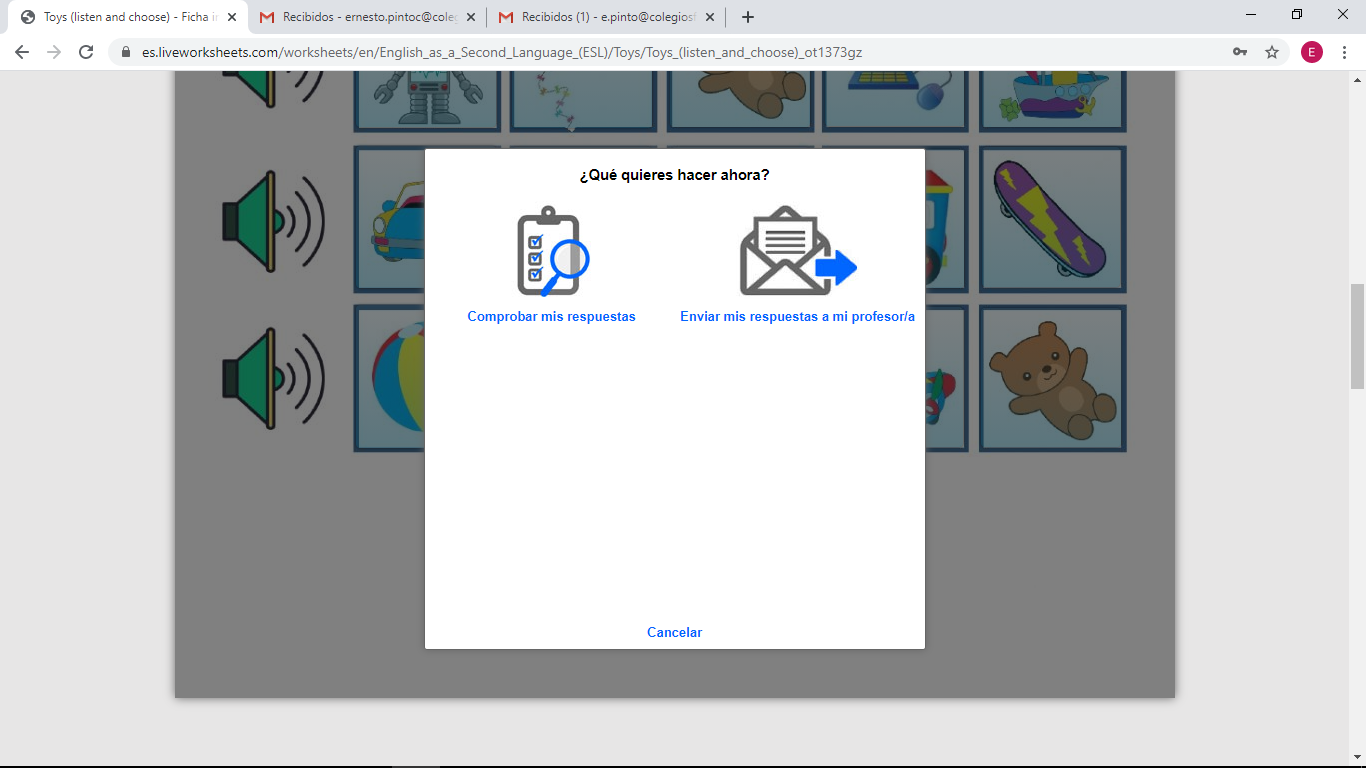 Después deben escoger enviar mis respuestas a mi profesor/a. Se desplegará este cuadro.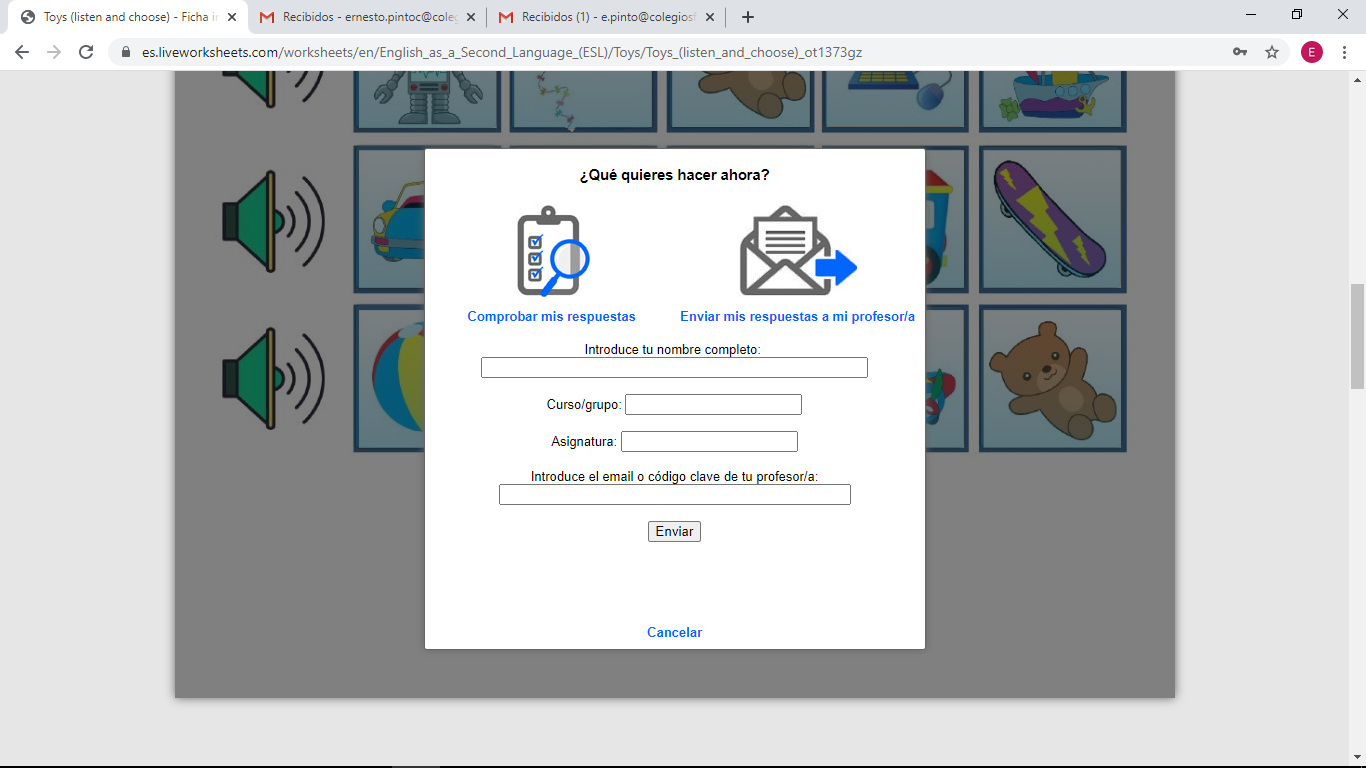 Aquí deben escribir su nombre, curso, asignatura y mi correo e.pinto@colegiosfnvalpo.cl  Esto es importante para llevar registro de la evidencia del trabajo de niños y niñas y entregar una buena retroalimentación.Enviar foto/pantallazo de las actividades a:  e.pinto@colegiosfnvalpo.cl No duden en escribir a mi correo si se les presenta algún inconveniente, para ayudarlos en el trabajo.Profesor, Ernesto Pinto                           